Team Registration Form, OT Tournament September 16, 2023Please complete all information in this form and email to:  registrar@ambusc.caRegistration form and payment deadline:  August 25, 2023Team Contact #1 (First and Last Name):Email Address:Phone Number:Team Contact #2 (First and Last Name):Email Address:Phone Number:Club Team is registered with for Summer 2023:League Team is registered in for Summer 2023:Division Team is registered in for Summer 2023:Fee:  $325.00 per teamInteract Payment:  Email interact transfer to:  registrar@ambusc.ca  --  Please set the security question as your team name and use the password:  soccerTo pay by cheque:  Send your cheque for the full amount payable to 'AMBUSC' to the address below.  Cheques must be received no later than August 25, 2023.AMBUSC, Attn: TreasurerP.O. box 171
Arnprior, Ontario
K7S 3H4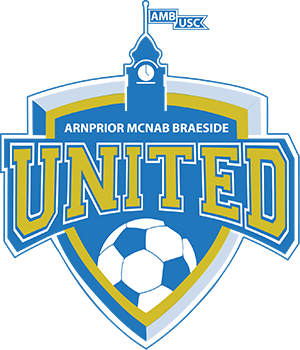 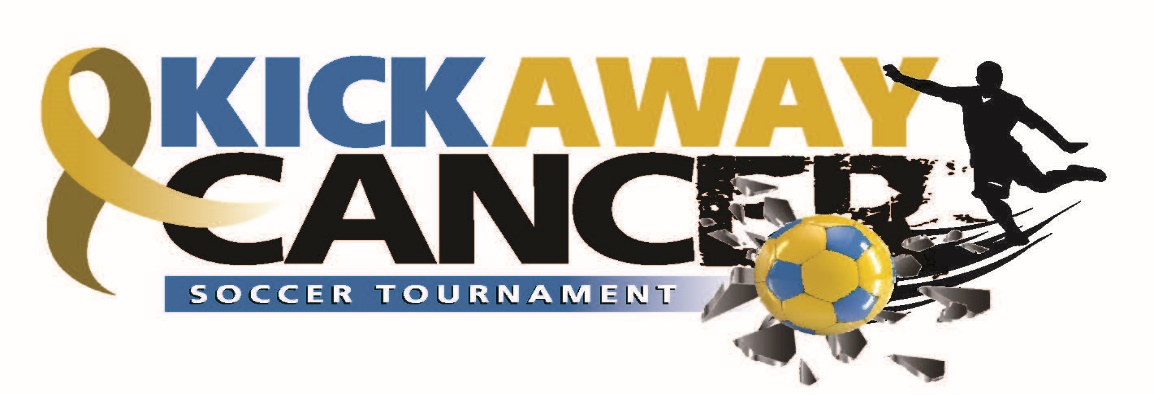 